Intravesical Chorpactin TherapyItem Number: Why is it done? Treatment for Advanced or Resistant  Painful Bladder Syndrome or “Interstitial Cystitis” Only 1% of Urologist use this as last resort for PBS/IC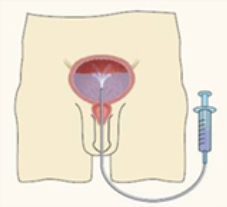 How is it done? This is done under sedation using sterile procedure. A 14-16 Fr Indwelling Catheter is placed into your bladder. The Chlorpactin is installed using strict administering criteria Usually 1 vial of 1-2%  will be pre-mixed with Saline to a 50cc volume by a Compound Pharmacist This is kept in the bladder for a few minutes and repeated  3 times This bladder distention could be painful WARNING: Any Fevers require urgent    attention 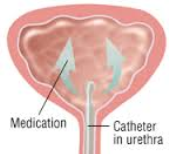  What next? Intense local discomfort may be  experienced. Your voiding nature will change within the next week  You may experience some improvement in Chronic Bladder Pain You may hopefully experience longer time interval between urination Delayed effects would be a urinary tract infection NB! Each person is unique and for this reason symptoms may vary!.					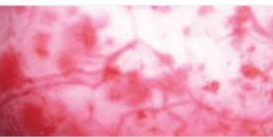 ComplicationsSide–effects Some local discomfort may be experienced. Your voiding nature will change within the next week  You may experience some urinary frequency You could developed a fever requiring urgent attention. Delayed effects would a urinary tract infection NB! Each person is unique and for this reason symptoms may vary!	     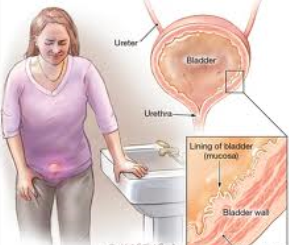 Copyright 2019 Dr Jo Schoeman